Утверждаю:
МБОУ ДО «Курагинский ДДТ»
_______________Т. Г. Гусева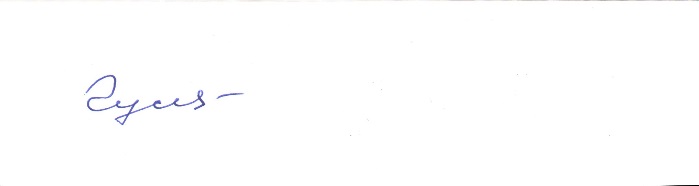 Положение
 о муниципальном этапе краевой акции «Зимняя планета детства»Общее положение.1.1. Настоящее Положение определяет порядок и проведение акции «Зимняя планета детства» в образовательных учреждениях Курагинского района.1.2. Муниципальный этап краевой акции «Зимняя планета детства» (далее – Акция) проводится Муниципальным бюджетным образовательным учреждением дополнительного образования «Курагинский дом детского творчества» (далее МБОУ ДО «Курагинский ДДТ») в соответствии с Положением КГБОУ ДО «Красноярский краевой центр «Юннаты». 
1.3. Акция направлена на формирование экологической культуры через включение обучающихся в творческий процесс и трудовую деятельность по оформлению зимнего ландшафта территории своего и других образовательных учреждений, а также  жилых микрорайонов.

II. Участники Акции
К участию в Акции приглашаются обучающиеся  от 5 до 18 лет образовательных учреждения Курагинского района.Конкурсы АкцииВ рамках Акции объявляются конкурсы:«Зимняя сказка двора» - конкурс зимнего ландшафта территорий образовательного учреждения. Для участия в конкурсе необходимо соорудить изо льда и снега различные объёмные элементы зимнего ландшафта, имеющие практическое применение: горки, лабиринты, городки, скульптуры, беседки, мостики и т.п. Количество объемных элементов должно быть не менее трех.«Столовая для пернатых» - конкурс кормушек для птиц, изготовленных из различных материалов. Приветствуется автоматические кормушки и кормушки, изготовленные с использованием вторичных материалов.«Знакомая незнакомка» - конкурс альтернативной новогодней ели. Ель может быть выполнена из любых материалов (пластик, полиэтилен, клеенка, бумага, фольга и т.д.) без использования живых веток хвойных деревьев.4. «Чудо - игрушка» - конкурс новогодних игрушек, изготовленных с использованием вторичных материалов. Размер игрушки должен составлять 40 – 80 см., форма игрушки - любая. Игрушка должна иметь оформление со всех сторон, иметь прочное крепление (шпагат, шнур, тесьма, проволока), быть устойчивой к погодным условиям (снег, ветер) и безопасной при использовании. К работе прилагается список использованных материалов. Доля вторичных материалов (пластиковые бутылки, полиэтиленовые пакеты, клеенка, жестяные банки, фольга, CD-диски и т.д.) должна составлять не менее 70%.4. Порядок проведения Акции	4.1. Акция проводится в три этапа:1 этап – школьный (внутри учрежденческий);  2 этап – муниципальный очный
3 этап  - краевой заочный.
4.2.Первый этап организует школьный оргкомитет, где будет осуществлен отбор лучших работ на муниципальный уровень.

4.3. Второй этап - муниципальный уровень, организует оргкомитет МБОУ ДО «Курагинский ДДТ», на котором будет осуществлен отбор лучших работ для участия в краевом заочном этапе.
От одного учреждения не более трех работ по каждому конкурсу.
4.4.Третий этап организует и осуществляет Краевой оргкомитет. Жюри Акции на основе протоколов и собранных заявок оценивает и подводит  итоги Акции. 5. Сроки проведения акции1 этап – школьный (внутри учрежденческий): с 01.12.18  по 18.01.192 этап - муниципальный: с 21.01.19 прием конкурсных работ
25.01.2019 года - проведение и подведение итогов муниципального этапа;3 этап -  краевой заочный – 26.01.2019 г. по 01.02.2019 г.
	6. Требования к оформлению конкурсных работ6.1. Материалы конкурсов присылаются в электронном виде на адресddt19@yandex.ru., а также согласие родителей (законных представителей) на обработку персональных данных детей - участников конкурсов: «Столовая для пернатых», «Знакомая незнакомка», «Чудо – игрушка» (приложение).	6.2.Фотографии работ, представленных на конкурсы «Столовая для пернатых», «Знакомая незнакомка», «Чудо – игрушка» и папки с фотографиями зимнего ландшафта территории для конкурса «Зимняя сказка двора» должны иметь названия, совпадающие с названиями работ в заявке.6.3. Фотографии должны быть представлены в формате JPG. Разрешение снимков должно составлять не менее 768 х 1024 пикселей.6.4. Конкурсные работы должны быть выполнены с соблюдением требований техники безопасности.7. Критерии оценки конкурсных работ
7.1.  Критерии оценки конкурсных работ:конкурс «Зимняя сказка двора»:функциональность ландшафтных элементов (возможность организации зимних игр и забав);оригинальность, фантазия, выдумка исполнителей снежных фигур;эстетичность внешнего вида (художественность, красота, изящность);техника исполнения (сложность, качество);массовость (количество детей и взрослых, вовлеченных в оформление зимнего ландшафта).конкурс «Столовая для пернатых»: функциональность  конструктивных элементов; прочность и долговечность конструктивных элементов; сложность технического исполнения;внешний вид (соответствие природному ландшафту); конкурс «Знакомая незнакомка»: оригинальность идеи;стилистическая законченность и эстетичность работы;сложность технического исполнения;оригинальность используемых материалов.конкурс «Чудо - игрушка»: оригинальность идеи;стилистическая законченность и эстетичность работы;сложность технического исполнения.
8. Подведение итогов и награждение победителей
8.1.Победителями муниципального этапа станут три работы по каждому конкурсу, они и станут участниками краевого конкурса.
Победители Краевого конкурса будут награждены Дипломами победителей в конкурсах: «Зимняя сказка двора», «Столовая для пернатых», «Знакомая незнакомка», «Чудо - игрушка».8.2. Дипломы и фотографии конкурсных работ– победителей, а также списки всех участников краевого этапа Акции будут размещены на сайте Красноярского краевого центра «Юннаты» www.yunnat.ucoz.ru 28 февраля 2019года.
9.Координатор АкцииЧиркова Светлана Алексеевна, педагог - организатор МБОУ ДО «Курагинский ДДТ»; тел. 2-56-99;e-mail: ddt19@yandex.ru.Приложение к положению акции«Зимняя планета детства»Заявка на участие в муниципальном этапе Акции «Зимняя планета детства»Конкурс «Зимняя сказка двора»Конкурс «Столовая для пернатых»Конкурс «Знакомая незнакомка»Конкурс «Чудо - игрушка»Дата заполнения «_______»_______________Председателю Оргкомитетакраевойакции «Зимняя планета детства»  Согласие  родителя (законного представителя) на обработку персональных данных несовершеннолетнего ребёнкаЯ,_________________________________________________________________________________(фамилия, имя, отчество родителя (законного представителя)___________________________________________________________________________________________ (контактный телефон)не возражаю  против ознакомления, обработки, хранения и возможной публикации с сохранением авторства конкурсной работы,уполномоченными специалистами  Красноярской краевой станции юннатов и (или) передачи их должностным лицам, осуществляющим процедуру экспертной оценки работ, персональных данных  моего ребенка__________________________________________________________(фамилия, полное имя ребенка)_______________________________________________________________________, относящихся исключительно к перечисленным ниже категориям персональных данных:- образовательное учреждение и класс, в котором учится ребёнок;- возраст ребёнка.Настоящее согласие может быть отозвано мной в письменной форме.«____» ______________ 201 г.                   ____________               ____________________                                                                                                    (подпись)                     (расшифровка подписи)Согласие  родителя (законного представителя) на обработку персональных данных несовершеннолетнего ребёнкаЯ,_________________________________________________________________________________(фамилия, имя, отчество родителя (законного представителя)___________________________________________________________________________________________ (контактный телефон)не возражаю  против ознакомления, обработки, хранения и возможной публикации с сохранением авторства конкурсной работы,уполномоченными специалистами  Красноярской краевой станции юннатов и (или) передачи их должностным лицам, осуществляющим процедуру экспертной оценки работ, персональных данных  моего ребенка__________________________________________________________(фамилия, полное имя ребенка)_______________________________________________________________________, относящихся исключительно к перечисленным ниже категориям персональных данных:- образовательное учреждение и класс, в котором учится ребёнок;- возраст ребёнка.Настоящее согласие может быть отозвано мной в письменной форме.«____» ______________ 201 г.                   ____________               ____________________                                                                                                    (подпись)                     (расшифровка подписи)ОУНазвание работ 
трех победителей школьного уровняФИО 
и должность руководителя группыСостав команды Состав команды ОУНазвание работ 
трех победителей школьного уровняФИО 
и должность руководителя группыКоличество и возраст детейКоличество взрослых123 ОУНазвание работ трех победителей
школьного уровняФИО и класс (для дошкольников – возраст), ФИО членов семейной команды123 ОУНазвание работ трех победителей школьного уровняФИО и класс (для дошкольников – возраст), ФИО членов семейной команды123 ОУНазвание работ трех победителейФИО и класс (для дошкольников – возраст), ФИО членов семейной командыСписок использованных материалов123 